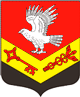 Муниципальное образование«ЗАНЕВСКОЕ   ГОРОДСКОЕ   ПОСЕЛЕНИЕ»Всеволожского муниципального района Ленинградской областиАДМИНИСТРАЦИЯПОСТАНОВЛЕНИЕ14.12.2018											   № 770д. ЗаневкаО внесении изменений в постановлениеадминистрации МО «Заневское городскоепоселение» от 02.11.2018 № 674 «Об утверждении административного регламента по предоставлению муниципальной услуги по выдаче разрешений на строительство администрацией муниципального образования «Заневское городское поселение» Всеволожского
муниципального района Ленинградской области»В соответствии с Градостроительным кодексом Российской Федерацией, Федеральным законом от 06.10.2003 № 131-ФЗ «Об общих принципах организации местного самоуправления в Российской Федерации», уставом муниципального образования «Заневское городское поселение» Всеволожского муниципального района Ленинградской области, администрация муниципального образования «Заневское городское поселение» Всеволожского муниципального района Ленинградской областиПОСТАНОВЛЯЕТ:	1. Внести административный регламент по предоставлению муниципальной услуги по выдаче разрешений на строительство администрацией муниципального образования «Заневское городское поселение» Всеволожского
муниципального района Ленинградской области, утвержденный постановлением администрации МО «Заневское городское поселение» от 02.11.2018 № 674 «Об утверждении административного регламента по предоставлению муниципальной услуги по выдаче разрешений на ввод объектов в эксплуатацию администрацией муниципального образования «Заневское городское поселение» Всеволожского муниципального района Ленинградской области» (далее – административный регламент), следующее изменение:Пункт 2.5. административного регламента изложить в новой редакции:«2.5. Срок предоставления муниципальной услуги – 5 рабочих дней со дня поступления в администрацию заявления застройщика.».		2. Настоящее постановление подлежит опубликованию в средствах массовой информации.	3. Настоящее постановление вступает в силу со дня его официального опубликования в средствах массовой информации.	4. Контроль за исполнением настоящего постановления  возложить на заместителя главы администрации по ЖКХ и градостроительству Гречица В.В.Глава администрации 						           	    А.В. Гердий